PRESSEINFORMATIONJuli 2022Unlimited Fit. Unlimited Style. Unlimited Value.BBS bringt vielfältig individualisierbare CI-R für Audis Kompaktmodell A3 (8Y)„BBS Unlimited“ sorgt für neue Möglichkeiten im Aftermarket-GeschäftPerfektes Fitment für jede Marke und jedes FahrzeugInvestition in BBS Räder lohnt sich mehr denn jeUnendliche Möglichkeiten verspricht das neue Label-Logo des Premium-Radherstellers BBS, welches auch optisch an das mathematische Unendlichkeitszeichen erinnert. Für den als Sportback und Limousine erhältlichen Audi A3 (8Y) hat der zur KW automotive Gruppe gehörende Räderhersteller aus dem Schwarzwald das vielfältig individualisierbare Rad BBS CI-R „Unlimited“ in einer 20-Zoll-Variante mit ABE und Teilegutachten im Programm. Verfügbar ist das Rad voraussichtlich ab September 2022, Preise werden noch bekanntgegeben.Perfektes Fitment für jedes Fahrzeug: Im Rahmen von „BBS Unlimited“ wird das im Flow-Forming-Verfahren gefertigte Grundrad CI-R im Lochkreis 5x117,5 mit BBS-Nabenadaptern, fahrzeugspezifischen Zentrierringen und innovativem Befestigungsmaterial verbunden. Dadurch erreicht BBS eine maximale Anwendungsvielfalt und Flexibilität und kann künftig nahezu alle am Markt vertretenen Marken und Modelle abdecken, beispielsweise Audis Kompaktmodell A3 (8Y). Mithilfe sogenannter Nabenadapter in Breiten von 14 bis 50 Millimetern lässt sich das gewählte Grundrad auf den Lochkreis des gewünschten Fahrzeugs adaptieren. Gleichzeitig kann die Einpresstiefe des Grundrads jederzeit präzise verändert werden. Die Nabenadapter werden aus einer hochwertigen und anschließend eloxierten Aluminiumlegierung gefertigt und sind äußert korrosionsbeständig.Am abgebildeten Audi A3 (8Y) sind BBS CI-R Unlimited im edlen Farbton Bronze Seidenmatt verbaut, vorn in der Dimension 9,0 x 20 Zoll ET 59 mit 14 Millimeter Felgenadapter, hinten in der Dimension 9,5 x 20 Zoll ET 65 mit 18 Millimeter Felgenadapter. Andere Farbe gefällig? Zur Wahl stehen verschiedene Farboptionen für das Grundrad, den Anfahrschutz, die Nabendeckel und die Ventilkappe. Die CI-R Grundräder sind in Schwarz Seidenmatt, Bronze Seidenmatt, Racing Gold Seidenmatt, Diamond Black glänzend, Weißgold Seidenmatt, Indigoblau Seidenmatt, Keramik poliert und Platinum Silber erhältlich. Darf’s ein bisschen größer sein? Verschiedene 21-Zoll-Varianten des BBS CI-R Unlimited sind in Vorbereitung.Mit „BBS Unlimited“ lohnt sich die Investion in neue Räder. Steht ein Fahrzeugwechsel an, lässt sich das gewählte Rad mit wenigen Anpassungen aufs neue Fahrzeug montieren.Abdruck honorarfrei * Beleg erbetenDiese Presseinformation finden Sie auch unter www.tuningpresse.deKontakt Presse und Belegadresse:MediaTel Kommunikation & PR, Haldenweg 2, D-72505 Krauchenwies-Ablach,Ansprechpartner: Peter Hintze, Tel.: +49 (0) 7576 /9616-12, Email: hintze@mediatel.bizUnlimited Fit. Unlimited Style. Unlimited Value.BBS bringt vielfältig individualisierbare CI-R für Audis Kompaktmodell A3 (8Y)„BBS Unlimited“ sorgt für neue Möglichkeiten im Aftermarket-GeschäftPerfektes Fitment für jede Marke und jedes FahrzeugInvestition in BBS Räder lohnt sich mehr denn je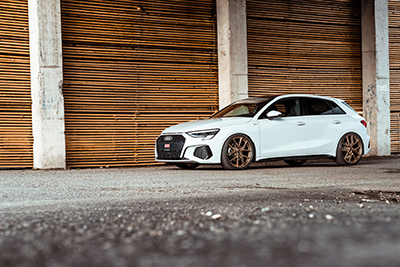 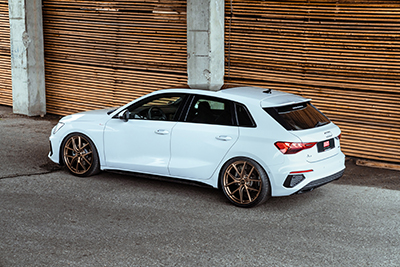 BBS CI-R unlimited – Zahlen, Daten, FaktenDimensionen:			8,0 x 19 bis 11,5 x 19 Zoll, 8,0 x 20 bis 11,5 x 20 Zoll,in Vorbereitung: 8,5 x 21 bis 12 x 21 ZollLochkreise: 			BBS unlimited Lochkreis 5 x 117,5 und Nabenadapter je nach Anwendungvon 5 x 100 bis 5 x 130 in der Stärke von 14 bis 50 Millimeter                            Lackierungen: 			Standard: Platinum Silber Seidenmatt, Schwarz SeidenmattSonderfarben: Racing Gold Seidenmatt, Diamond Black, Bronze Seidenmatt,Weißgold Seidenmatt, Indigoblau Seidenmatt, Keramik poliertBauart:				einteilig, Niederdruckguss, Flow Forming, Warmbehandlung, Gewichtsoptimierung,verschiedene Konkavitäten, austauschbarer BBS-AnfahrschutzAnwendungen und Gutachten: 	Teilegutachten & ABE für Audi A3 8Y und andere ModellePreis: 				auf NachfrageGarantie: 				5 Jahrewww.bbs.com   Über BBS:BBS ist die weltweit bekannteste Marke für Leichtmetallräder. Dies bestätigen fortlaufend Auszeichnungen führender deutscher und internationaler Automobilfachzeitschriften. Das 1970 von Heinrich Baumgartner und Klaus Brand am Standort Schiltach im Schwarzwald gegründete Unternehmen steht für zahlreiche Innovationen und hat in seiner mehr als 50-jährigen Geschichte zahlreiche branchenprägende Designs entwickelt. Sorgfältige Kontrollen sichern bis heute die hohe Qualität der Produkte aus dem Hause BBS, angefangen beim Niederdruckguss über das Flow Forming und die spezielle Warmbehandlung bis hin zum Oberflächenfinish. Jedes produzierte Rad wird mehrfach durch BBS Mitarbeiter geprüft. Die heutige BBS automotive GmbH ist Teil der KW automotive Gruppe. Dazu gehören neben dem Fahrwerkhersteller KW automotive mit seinen Marken KW suspensions, ST suspensions und ap Sportfahrwerke, die Fahrwerkhersteller AL-KO Damping, Belltech und Reiger Suspension sowie die SimRacing-Marken TrackTime und Ascher Racing. Mit seinem immensen Produktportfolio agiert die KW automotive seit über 25 Jahren erfolgreich auf allen Märkten.Abdruck honorarfrei * Beleg erbetenDiese Presseinformation finden Sie auch unter www.tuningpresse.deKontakt Presse und Belegadresse:MediaTel Kommunikation & PR, Haldenweg 2, D-72505 Krauchenwies-Ablach,Ansprechpartner: Peter Hintze, Tel.: +49 (0) 7576 /9616-12, Email: hintze@mediatel.biz